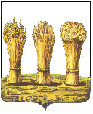 ПЕНЗЕНСКАЯ ГОРОДСКАЯ ДУМА________________________________________________________________________РЕШЕНИЕ 25.02.2022                                                                                                           № 597-34/7Руководствуясь статьей 22 Устава города Пензы,Пензенская городская Дума решила:Внести в решение Пензенской городской Думы от 26.06.2009 № 104-7/5 «О структуре Пензенской городской Думы» (Пензенские губернские ведомости, 2009, № 48; Муниципальные ведомости, 2012, № 9; Муниципальные ведомости. Пенза, 2013, № 60; Пенза, 2017, № 18 (спецвыпуск), 2019, № 46 (спецвыпуск)), следующее изменение:приложение к решению изложить в следующей редакции:«Приложение к решениюПензенской городской Думыот 26.06.2009 № 104-7/5Структура Пензенской городской ДумыО внесении изменения в решение Пензенской городской Думы от 26.06.2009 № 104-7/5 «О структуре Пензенской городской Думы»